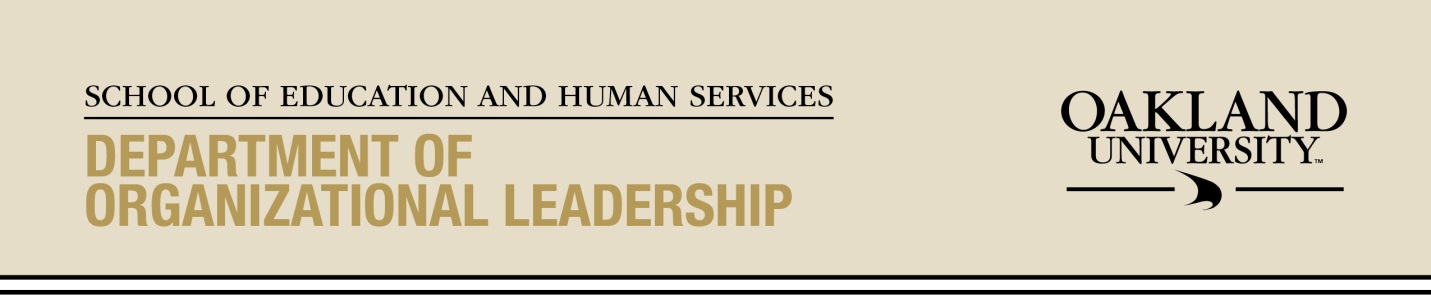 EL 6996 – Current Issues in Education:Leadership & Effective Instruction6 Credit hours for Professional Certification RequirementBeginning in Fall 2018, Oakland University offers an exciting opportunity to enroll in a 6-credit educational leadership course offered through the Department of Organizational Leadership.This course is designed for teachers and administrators who need to fulfill the 6-credit professional certification renewal or advancement requirements.Course Highlights:Earn 6-graduate credits through this cohort course offered over two semesters (October 2018-April 2019) in two, 3-credit modules; both modules are required and are taken in sequence as they comprise the total 6-credit experience.Classes meet one Tuesday per month from 5:00-9:00 p.m. with online connections between face-to-face meetings. Face-to-face classes held in the Bloomfield Hills School district at the Doyle Center (7273 Wing Lake Rd, Bloomfield Hills).Course content focuses on effective leadership techniques & effective instruction. Course requirements include an assessment analysis/critique of a building or district initiative or program that connects with each participant’s professional role as either teacher or administrator; additional assignments include reviews of current research aligned with school leadership and a comprehensive personal and professional development plan.Tuition for each 3-credit module due at the beginning of each semester.  No additional service fees other than tuition.  Graduate Tuition is $738 per credit hour.For course and registration information, please contact:Dr. Christine Abbott, Course Instructor   (248) 370-2636      cabbott@oakland.edu